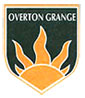 POSTTitle of Post:	SEND TeacherFull or Part Time:		Full timeSalary:	MPS/UPS + SEND Allowance 1 (currently £2,270)Commencement Date:		January 2022 (or as soon after as possible)Equal Opportunities:	Overton Grange School is committed to Equal Opportunities.Safeguarding Children:	The school is committed to safeguarding and promoting the welfare of children and young people and expects all staff to share this commitment.APPOINTMENTS PROCEDUREClosing Date for Applications:	3rd December 2021 by midday – applications to Headteacher’s PA, Mrs Samantha Robinson, Overton Grange School, 36 Stanley Road, Sutton, Surrey, SM2 6TQ by 12 noon.  Candidates should complete the application form and address the person specification in a statement of no more than 2 sides.Interview Date:	To be confirmed.